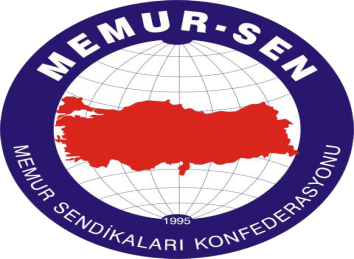 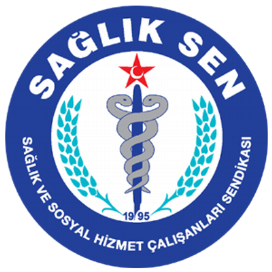 ANTALYA SAĞLIK SENMASA TENİSİ TURNUVASI KAYIT FORMUKATEGORİLER :                                                 KADIN                                                   ERKEK                   
NOT:   Müsabaka katılım formunu eksiksiz olarak doldurduktan sonra 15 KASIM SALI  günü mesai bitimine kadar iş yeri temsilcilerine vermeleri önemle rica olunur.Katılımak isteyenelerin kimlik fotokopilerini yanlarında getirmeleri zorunludur. KATILIMCININ ADI SOYADIKATILIMCININ İLETİŞİM BİLGİLERİKATILIMCININ KURUMU